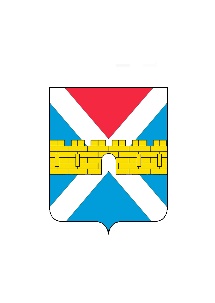 АДМИНИСТРАЦИЯ  КРЫМСКОГО  ГОРОДСКОГО  ПОСЕЛЕНИЯ КРЫМСКОГО РАЙОНАПОСТАНОВЛЕНИЕ   от  12.10.2021                                                                                                                   № 1044город КрымскОб определении гарантирующих  организаций, осуществляющих  водоснабжение  и водоотведениена территории Крымского городского поселения Крымского района В соответствии с Федеральным законом от 6 октября 2003 г. 
№ 131-ФЗ «Об общих принципах организации местного самоуправления                      в Российской Федерации» и  частью 1 статьи 17.1 Федерального закона                         от 26 июля 2006 г. № 135-ФЗ «О защите конкуренции»,  на основании Устава Крымского городского поселения Крымского района, с целью определения гарантирующих организаций, осуществляющих водоснабжение и водоотведение  на территории Крымского городского поселения                                 п о с т а н о в л я ю:Определить гарантирующей организацией, осуществляющей водоснабжение на территории Крымского городского поселения                                  (за исключением микрорайона «Надежда»), - общество с ограниченной ответственностью «Водоканал Крымск». Определить гарантирующей организацией, осуществляющей водоснабжение на территории микрорайона «Надежда»  Крымского  городского поселения», - общество с ограниченной ответственностью «Коммунальная энерго-сервисная компания».Определить гарантирующей организацией, осуществляющей водоотведение на территории Крымского городского поселения Крымского района, – общество с ограниченной ответственностью «Водоканал Крымск».Считать утратившим силу постановление администрации Крымского городского поселения Крымского района от 5 октября 2017 г. 
№ 1347 «Об определении гарантирующей организации, осуществлящей водоснабжение и водоотведение на территории Крымского городского поселения Крымского района». Организационному отделу администрации Крымского городского поселения Крымского района (Завгородня Е.Н.)  разместить настоящее постановление на официальном сайте администрации Крымского городского поселения Крымского района в сети Интернет. Общему отделу администрации Крымского городского поселения Крымского района (Колесник С.С.) опубликовать настоящее постановление                                в газете «Призыв».Контроль за выполнением настоящего постановления оставляю                    за собой. 8.	Постановление вступает в силу со дня его подписания.Исполняющий обязанности главы Крымскогогородского поселения Крымского района                                    А.А. Смирнов